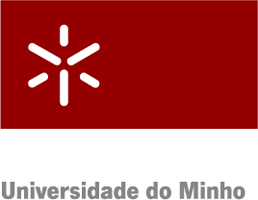 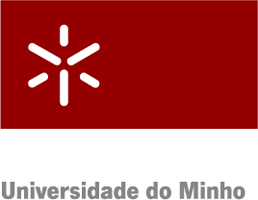 IdentificationName: _____________________________________________________________________________Address: ____________________________________________________________________________Telephone: __________________________________________________________________________E-mail: _____________________________________________________________________________Professional category: __________________________________________________________________Place of work: ________________________________________________________________________Statement of Reasons